SZKOŁA DOKTORSKA 
UNIWERSYTET EKONOMICZNY 
W KATOWICACH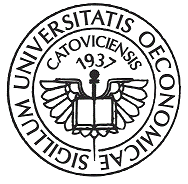 DEKLARACJA WYBORU PROMOTORAZgodnie z §12 ust. 1 Regulaminu Szkoły Doktorskiej w Uniwersytecie Ekonomicznym w Katowicach,
deklaruję jako promotora:Potwierdzam:Akceptuję:* wymagany również w przypadku, gdy promotor jest kierownikiem katedryImię Nazwiskoimię i nazwisko123nr albumunazwa dyscyplinydyscyplinaprof. dr hab. Imię Nazwiskoprof. dr hab. Imię Nazwiskoprof. dr hab. Imię Nazwiskotytuł, stopień naukowy, imię, nazwisko promotoratytuł, stopień naukowy, imię, nazwisko promotoratytuł, stopień naukowy, imię, nazwisko promotoraKatedra NazwaKatedra NazwaKatedra NazwaKatedraKatedraKatedraKolegium NazwaKolegium NazwaKolegium NazwaKolegiumKolegiumKolegiumKatowice, dnia podpis doktorantaKatowice, dniapodpis promotoraKatowice, dniapodpis kierownika katedry promotora*